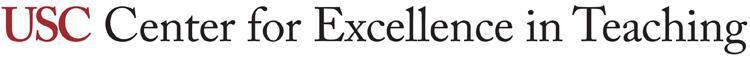 Groupwork	WHAT IS THIS RESOURCE?A selection of literature resources discussing the impacts of groupwork on student learning.Barkley, E., Major, C., & Cross, K. (2014). Collaborative learning techniques : a handbook for college faculty (2nd ed.) (pp. 20-2). San Francisco, California: Jossey-Bass.Demonstrated that student collaborative activities increased learning outcomes compared to individual activities in online courses.Hattie, J. (2009). Visible learning : a synthesis of over 800 meta-analyses relating to achievement (pp. 94-5, 212-4). London: Routledge.Learning is enhanced by group cooperative/group work, compared to individual work. Johnson, D., Johnson, R., & Smith, K. (2014). Cooperative Learning: Improving University Instruction by Basing Practice on Validated Theory. Journal on Excellence in College Teaching, 25, 85–4), p.85–118.Meta-analysis of collaborative learning studies.Mayer, R. E., & Alexander, P. A. (2016). Handbook of research on learning and instruction (2nd ed.). New York: Routledge. "The literature on peer relationships and interactions provides strong and convincing evidence that peer interactions within informal relationships and more structured learning activities are related positively to a wide range of motivational and academic competencies.” (see Chapter 17)Mayer, R. E., & Alexander, P. A. (2016). Handbook of research on learning and instruction (2nd ed.). New York: Routledge. “Cooperative learning can be a powerful strategy for increasing student achievement” when it incorporates “group goals and individual accountability.” (see Chapter 18)Pascarella, E., & Terenzini, P. (2005). How college affects students : a third decade of research (1st ed.) (pp. 102-6, 180-1). San Francisco: Jossey-Bass.Collaborative learning approaches can significantly enhance learning, compared to students working individually. Cognitive gains through collaborative/cooperative/group learning reviewed.Prince, M. (2004). Does Active Learning Work? A Review of the Research. Journal of Engineering Education, 93(3), 223–231. Reviews literature support for groupwork/collaboration, problem-based learning, and active learning (in contrast to lecture).Springer, L., Donovan, S., & Stanne, M. (1999). Effects of Small-Group Learning on Undergraduates in Science, Mathematics, Engineering, and Technology: A Meta-Analysis. Review of Educational Research, 69(1), 21–51. https://doi.org/10.3102/00346543069001021Demonstrated that student collaborative activities increased learning outcomes compared to individual activities in classroom settings.